Memory Wytnij karty do gry. Nazwij obrazki.  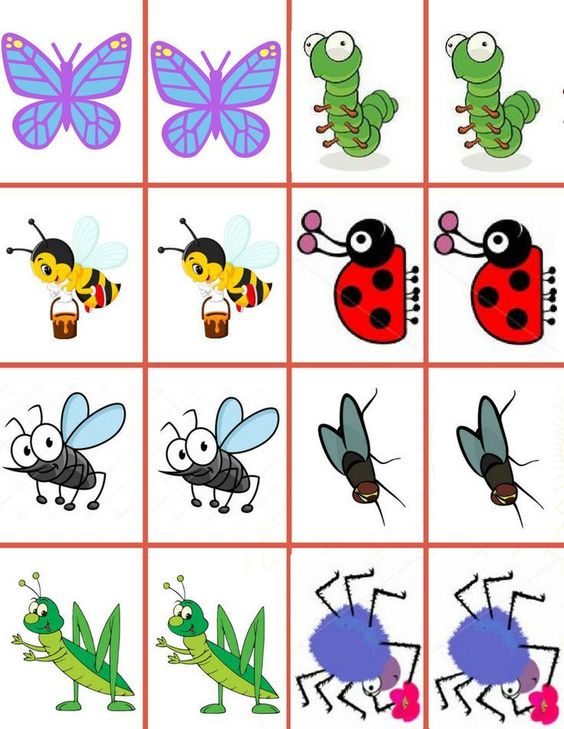 